Информационная газета 28 Отдела надзорной деятельности и профилактической работы поПермскому муниципальному району № 17  от 11 мая 2017 г.По оперативным данным по состоянию на 12 апреля 2017 года на территории Пермского муниципального района произошло 56 пожаров (в 2016 – 41) на которых погибло 7 человек (в 2016 – 9), получили травмы различной степени тяжести 3 человека (в 2016 – 3).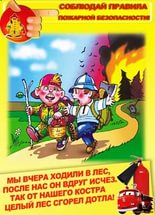 Первая помощь при ожогах.В случае небольших ожогов 1-2 степени:Подержите обожженное место в прохладной воде или наложите мокрый холодный компресс. Действие холодной воды помогает остановить процесс повреждения кожи и тканей. 
Закройте весь ожог чистой сухой тканью. Можно использовать безрецептурные средства для облегчения боли и раздражения.Позвоните врачу, если вы заметили какие-либо признаки инфекции в области ожога. Дети, пожилые люди, больные сахарным диабетом, с заболеваниями почек и другими хроническими заболеваниями, находятся в группе риска и у них чаще развиваются инфекционные осложнения. Обожженная кожа может болеть и зудеть в течение нескольких недель и оставаться в течение года особенно чувствительной к воздействию солнечных лучей. Будьте осторожны и не забывайте пользоваться солнцезащитными средствами.Проверьте, не требуется ли вам противостолбнячная сыворотка.В случае тяжелых ожогов:Если вы видите, что на человеке горит одежда, возьмите одеяло, полотенце, ковер или куртку и постарайтесь потушить пламя. Для этого прижмите ткань плотно к горящей области, чтобы перекрыть кислород. Пострадавший из-за паники и боли может вырываться и пытаться убежать, постарайтесь заставить его полежать спокойно на полу, чтобы быстрее устранить огонь.
Уберите всю одежду, которая может тлеть после тушения огня. Оставьте одежду только в том случае, если она прилипла к телу, чтобы не повредить еще сильнее обожженные участки. 
Вызовите скорую помощь.Если пострадавший в сознании и его не тошнит, постарайтесь заставить его выпить теплой воды. Вода восстановит запас жидкости в организме.Что может сделать врачНазначить антибиотики от бактериальной инфекции.
При сильных ожогах направить вас в ожоговый центр для специального лечения.Профилактические мерыВнимательно читайте этикетки всех средств бытовой химии и следуйте инструкции. Потенциально опасные вещества лучше хранить в закрытых контейнерах. 
Используйте защитные перчатки и очки, когда работаете с химическими веществами. Никогда не храните бытовую химию вместе с продуктами питания и напитками.Все химические вещества плотно закрывайте и храните вне доступа детей.
старший инспектор 28  ОНПР по ПМР  Федотовских Е.С.Как правильно выбрать жидкость для розжига?Сегодня не стихают споры о пользе/вреде жидкости для розжига угля. Тем не менее, оппоненты сходятся во мнении о том, что при соблюдении инструкций по безопасности, которые имеются на каждой упаковке, использование качественных средств не способно причинить каких-либо проблем. Напротив, благодаря им костёр можно будет развести в любых, даже экстремальных условиях – под дождём или при сильном ветре. И сделать это можно очень быстро в отличие от попыток сделать то же дедовскими методами.Качественная жидкость для розжига изготавливается на основе парафинов. Её воспламенение происходит не сразу, а постепенно. Это необходимо для того, чтобы избежать ожогов. При выборе следует не только почитать состав на этикетке, но и обратить внимание на внешний вид средства. Если оно изготовлено на основе парафинов, то оно должно быть прозрачным. Другие варианты исключены! Если вы видите жидкость тёмного цвета – лучше отставить её в сторону. Запах – ещё один показатель. Если он отдает нефтепродуктами – откажитесь от покупки, поскольку жидкость на основе парафина не должна пахнуть.Инспектор 28  ОНПР по ПМР  Казаринов П.В.28 Отдел надзорной деятельности и профилактической работы по Пермскому муниципальному районутелефон: 294-67-61;  e-mail: ond.28@yandex.ru.тираж: 300 экз.